MORNING WORSHIP SERVICEJune 28, 2015Opening Song                                                                  “He Has Made Me Glad”                                 Opening Prayer/AnnouncementsWorship Hymns                                                           “Have Faith in God” 405                                                                                       “His Name Is Wonderful” 203                                                                                                      “Trust and Obey” 447                                                      “How Great is Our God/How Great Thou Art”                                                                                                                                                                                     Offering/Offertory                                                                Special Music Message                                                                                  Bro. David Atwood   Invitation                                                                           “Only Trust Him” 317                      Closing PrayerEvening Worship at 6:00 pmNURSERY – available for children age 0 to KindergartenPatti RadfordHostesses for June	Ushers for JuneTerri Edwards, Judy Broussard	Kenny Merrell, David Condron,     	Sam McManus, Mickey Stanford		Immediate Need Prayer ListPray for Patsy Smothermon Pray for Connie Kahlstrom as she has been diagnosed with colon and intestinal cancerPray for Peggy Hammonds and her family - her mother Margaret Glossup passed away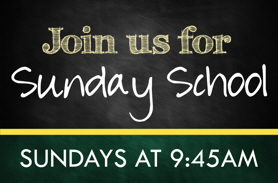 